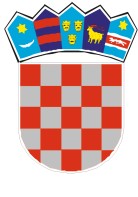 REPUBLIKA HRVATSKA OPĆINSKI KAZNENI SUD U ZAGREBU Ilica – Selska, Ilica 207, 10 000 Zagreb Broj telefona: 01/3477-291 MB: 2279223 OIB: 64719361972 Broj: 41 Su-174/2023 POZIV NA DOSTAVU PONUDAza provedbu postupka jednostavne nabave nabava osobnog vozila putem financijskog leasinga Evidencijski broj nabave: 6/23Zagreb, 18. svibnja 2023.UPUTE ZA PRIPREMU I PODNOŠENJE PONUDEOpćinski kazneni sud u Zagrebu pokrenuo je postupak jednostavne nabave osobnog vozila putem financijskog leasinga te je donio Odluku o početku postupka jednostavne nabave na temelju odredbe članka 12. stavak 1. točke 1. i članka 15. stavka 1., 2. i 3. Zakona o javnoj nabavi ("Narodne novine", broj 120/16, 114/22, u daljnjem tekstu: ZJN) i članka 8. Pravilnika o provođenju postupaka jednostavne nabave na Općinskom kaznenom sudu u Zagrebu. 1 . OPĆI   PODACI1.1. Podaci o NaručiteljuOPĆINSKI  KAZNENI SUD U ZAGREBU Ilica – Selska, Ilica 207, 10 000 ZAGREB OIB: 64719361972 MB: 2279223 Broj telefona:  01/3477-291 Internetska adresa: https://sudovi.hr/hr/okszg1.2.Predstavnici naručitelja za komunikaciju s ponuditeljimaOsoba ovlaštena za komunikaciju s ponuditeljima je: Anita Brlas Matuš, ravnateljica sudske uprave, kontakt telefon: 01/3477-289Adresa elektroničke pošte: nabava.kazneni@oszg.pravosudje.hrOvaj poziv za dostavu ponuda nalazi se i na internetskoj stranici Naručitelja: https://sudovi.hr/hr/okszg gdje će biti objavljene i sve eventualne izmjene poziva.1.3. Vrsta postupka nabaveJednostavna nabava s ciljem sklapanja ugovora o financijskom leasingu za nabavu osobnog vozila na razdoblje od 60 mjeseci.1.4. Evidencijski broj nabave6/231.5. Procijenjena vrijednost predmeta nabaveProcijenjena vrijednost nabave iznosi 26.500,00 eura bez PDV-a, odnosno 33.125,00 eura sa PDV-om.Mjesečna rata leasinga ne smije prelaziti iznos od 552,08 eura (sa PDV-om).2. PODACI O PREDMETU NABAVE2.1. Opis predmeta nabave:Predmet nabave je nabava osobnog vozila putem financijskog leasinga na razdoblje od 60 mjeseci (5 godina), sukladno tehničkim specifikacijama i ostalim traženim uvjetima naznačenima u dokumentaciji o nabavi. Prije pokretanja ovog postupka jednostavne nabave, naručitelj je proveo istraživanje i analizu tržišta te uzimajući u obzir svoje potrebe, kao i osigurana mu financijska sredstva za nabavu vozila putem financijskog leasinga te osigurana mu financijska sredstva potrebna za održavanje vozila izradio tehničku specifikaciju vozila (prilog 3). Ponuditelj je obvezan naručitelju ponuditi novo i nekorišteno vozilo ili vozilo do najviše godinu dana starosti.Ukoliko ponuditelj nudi vozilo do godinu dana starosti, vozilo ne smije imati više od prijeđenih 5.000 km. CPV oznaka: 66114000-2Predmet nabave nije podijeljen u grupe.2.2. Količina predmeta nabave1 (jedno) vozilo.2.3. Tehnička specifikacija predmeta nabave:Tehničke specifikacije predmeta nabave iskazane su u Prilogu 3 ovog poziva (obrazac „Tehnička specifikacija vozila“). Kako bi se ponuda smatrala valjanom ponuđeno vozilo mora zadovoljiti sve traženo iz obrazaca „Tehnička specifikacija vozila“ (Prilog 3). Ponuditelj je obvezan dostaviti u ponudi ispunjeni obrazac „Tehnička specifikacija vozila“ na način da upiše u odgovarajuća polja proizvođača, ponuđenu marku i tip vozila ili tvorničku oznaku te ispuni stupac u odgovarajućim kolonama sa DA ili NE, odnosno traženim i točnim podatkom koji je potrebno upisati.2.4. Rok isporuke vozila:Rok isporuke vozila definirati će naručitelj i odabrani ponuditelj, s tim da rok isporuke vozila ne može biti duži od 8 dana od dana sklapanja ugovora o financijskom leasingu. 2.5. Mjesto isporuke: Mjesto isporuke vozila je adresa naručitelja u Zagrebu, Ilica 207 ili  po dogovoru na nekoj drugoj lokaciji na području Grada Zagreba ili Zagrebačke županije.2.6. Vremensko trajanje ugovora:S ponuditeljem čija ponuda bude odabrana sklopit će se Ugovor o financijskom leasingu na razdoblje od 60 mjeseci (5 godina).3. PODACI O PONUDI3.1. Sadržaj ponudeDa bi ponuda bila valjana potrebno je da ista sadrži:popunjeni troškovnik, potpisan i ovjeren (pečatom) od ovlaštene osobe ponuditelja (Prilog 1),popunjeni ponudbeni list, potpisan i ovjeren (pečatom) od ovlaštene osobe ponuditelja (Prilog 2),popunjen obrazac "tehnička specifikacija vozila", potpisan i ovjeren (pečatom) od ovlaštene osobe ponuditelja (Prilog 3), izjava o roku isporuke vozila, potpisanu i ovjerenu (pečatom) od ovlaštene osobe ponuditelja (prilog 4)izjava o duljini trajanja jamstvenog roka, potpisanu i ovjerenu (pečatom) od ovlaštene osobe ponuditelja (prilog 5).Ponuditelj ne smije mijenjati ili brisati originalni tekst Poziva na dostavu ponuda ili bilo kojeg obrasca iz poziva. 3.2. Način izrade ponudePonuda se izrađuje na način da čini cjelinu te se uvezuje tako da se onemogući naknadno vađenje ili umetanje listova ili dijelova ponude, npr. jamstvenikom čija su oba kraja na posljednjoj strani pričvršćena naljepnicom ili utisnuta žigom. Stranice se označavaju rednim brojem na način da je vidljiv redni broj stranice i ukupni broj svih stranica ponude (npr. 1/25).Ponuda se zajedno s pripadajućom dokumentacijom izrađuje na hrvatskom jeziku i latiničnom pismu, u papirnatom obliku, otisnuta ili pisana neizbrisivom tintom, dostavlja se i predaje  u “izvorniku“, potpisana od strane ovlaštene osobe za zastupanje gospodarskog subjekta ili osobe koju je ovlaštena osoba ovlastila pisanom punomoći za potpisivanje ponude (u tom slučaju se prilaže i potpisana punomoć u izvorniku).Ispravci u ponudi moraju biti izrađeni na način da su vidljivi te uz ispravke mora biti naveden datum ispravka i potpis ovlaštene osobe ponuditelja te pečat ponuditelja.Uzorci, katalozi, mediji za pohranjivanje podataka, kao dio ponude koji ne mogu biti uvezani ponuditelj obilježava nazivom i navodi u sadržaju ponude kao dio ponude.3.3. Način, datum, vrijeme i mjesto dostave ponudePonuda se predaje neposredno u prijemni ured Naručitelja ili preporučenom poštanskom pošiljkom na adresu naručitelja, u zatvorenoj omotnici na kojoj mora biti naznačeno:OPĆINSKI KAZNENI SUD U ZAGREBURavnateljstvo sudaIlica 207, 10000 ZagrebEvidencijski broj nabave: 6/23Predmet nabave: NABAVA OSOBNOG VOZILA PUTEM FINANCIJSKOG LEASINGA „PONUDA-NE OTVARAJ“Na omotnici je potrebno naznačiti naziv i adresu ponuditelja.Ponuda bez obzira na način dostave mora biti dostavljena Naručitelju do 26. svibnja 2023.Nije dozvoljeno dostavljanje ponude elektroničkim putem.Ponude se neće javno otvarati.Ponude dostavljene nakon isteka roka za dostavu ponuda ne upisuju se u upisnik o zaprimanju ponuda, ali se evidentiraju kod Naručitelja kao zakašnjele ponude, obilježavaju se kao zakašnjele te se neotvorene vraćaju pošiljatelju bez odgode.Ponuditelj može do isteka roka za dostavu ponude pisanom izjavom odustati od svoje dostavljene ponude. Pisana izjava se dostavlja na isti način kao i ponuda s obveznom naznakom „Odustanak od ponude“.Ponuda se ne može mijenjati nakon isteka roka za dostavu ponude.3.4. Cijena ponudeCijena ponude izražava se u eurima i piše se brojkama.Nakon isporuke vozila cijena leasing obroka zajedno s kamatama je nepromjenjiva za cijelo vrijeme trajanja leasinga. Ukupni iznos 60 mjesečnih rata za vozilo s uračunatim PDV-om čini 59 mjesečnih leasing rata + otkupna vrijednost objekta leasinga pri redovnom isteku ugovora koja će u otplatnom planu biti evidentirana kao 60-ta mjesečna otplatna rata. Iznos otkupne rate mora biti isti kao mjesečne leasing rate.U cijenu moraju biti uračunati svi troškovi i popusti.Ponuditelji su dužni ponuditi, odnosno upisati jedinične cijene i ukupne cijene (zaokružene na pet decimala) za svaku stavku troškovnika, na način kako je to određeno u troškovniku. Cijena ponude bez PDV-a mora sadržavati sve posredne i neposredne troškove i sva davanja:nabavnu cijenu vozila sa svim davanjima do registracije vozila ili nabavnu cijenu vozila sa svim davanjima ukoliko je vozilo već registrirano;svu traženu opremu iz obrasca „Tehnička specifikacija vozila“;eventualne troškove obrade financijskog leasinga i sve ostale troškove vezane za to.3.5. Troškovnik:Ponuditelj je obvezan ispuniti troškovnik. Sve stavke troškovnika trebaju biti ispunjene. Ponuditelj je obvezan, nakon što upiše u troškovnik sve tražene podatke, pečatom i potpisom ovlaštene osobe potvrditi vjerodostojnost troškovnika. Ponuditelj ne smije mijenjati izvorni oblik troškovnika.3.6. Rok, način i uvjeti plaćanjaNaručitelj će plaćati račune u mjesečnim obrocima na temelju ispostavljenih računa odabranog ponuditelja, sukladno ugovorenom razdoblju trajanja financijskog leasinga. Naručitelj će račune plaćati u eurima u roku od 30 dana od dana zaprimanja računa doznakom na poslovni račun odabranog ponuditelja.Predujam je isključen, kao i traženje sredstava osiguranja plaćanja.Na zakašnjele uplate odabrani ponuditelj ima pravo obračunati zakonsku zateznu kamatu.U slučaju slanja opomena odabrani ponuditelj nema pravo na naplatu troškova opomena.Ponuditelj isto tako ne može zaračunati nikakve dodatne troškove, osim onih koji su već predviđeni troškovnikom i odredbama ovog poziva.3.7. Rok valjanosti ponudeRok valjanosti ponude je najmanje 60 dana od dana određenog za dostavu ponude i treba biti naveden u Ponudbenom listu (Prilog 1).3.8. Kriterij za odabir ponude Kriterij za odabir ponude je ekonomski najpovoljnija ponuda. Kriteriji za odabir ekonomski najpovoljnije ponude i njihov relativni značaj: Cijena ponude (maksimalno 80 bodova) Naručitelj kao jedan od kriterija za odabir ponude određuje cijenu ponude. Maksimalan broj bodova koji ponuditelj može ostvariti u okviru ovog kriterija je 80 bodova.  Ponuditelj čija je cijena ponude najniža ostvarit će maksimalan broj bodova. Bodovna vrijednost ponuda drugih ponuditelja će se određivati korištenjem sljedeće formule: Broj bodova=najniža cijena ponude / cijena ponude x 80. Vrijednost se zaokružuje na pet decimala. Rok isporuke (maksimalno 10 bodova) Naručitelj kao drugi kriterij za odabir ponude određuje rok isporuke. Rok isporuke je moguće iskazati isključivo cijelim brojem u danima.Maksimalan broj bodova koji ponuditelj može ostvariti u okviru ovog kriterija je 10 bodova. Maksimalan dopušten rok za isporuku vozila je 60 dana od dana sklapanja ugovora. U svrhu dokazivanja roka isporuke predmeta nabave prema postavljenim kriterijima za odabir ekonomski najpovoljnije ponude, ponuditelj u ponudi prilaže Izjavu o roku isporuke vozila u kojoj navodi krajnji rok u kojem se obvezuje isporučiti vozilo (Prilog 4).Ponuda u kojoj je iskazan najkraći rok isporuke dobiva maksimalan broj bodova. Ovisno o tom najkraćem roku isporuke ostale ponude će dobiti manji broj bodova, sukladno sljedećoj formuli: Broj bodova=najkraći rok isporuke / rok isporuke x 10.Vrijednost se zaokružuje na pet decimala. Jamstveni rok (maksimalno 10 bodova)Naručitelj kao treći kriterij za odabir ponude određuje jamstveni rok. Najmanji jamstveni rok je 36 mjeseci od isporuke vozila (bez ograničenja kilometraže). Jamstveni rok moguće je iskazivati isključivo cijelim brojem u godinama, a trajanje istog navodi se u Izjavi ponuditelja o duljini trajanja jamstvenog roka (Prilog 5). Maksimalan broj bodova koji ponuditelj može ostvariti u okviru ovog kriterija je 10 bodova.Bodovi za ponuđeno duži jamstveni rok od minimalno zahtijevanog dodjeljivat će se u skladu sa sljedećom skalom bodova:Ponuđeni iznosi zadanih podkriterija se zbrajaju, najpovoljnija ponuda će biti ponuda s najvećim iznosom ekonomske vrijednosti koja se izračunava po slijedećoj formuli: EVP= a + b + c, pri čemu je EVP – ekonomska vrijednost ponude.Ako su dvije ili više valjanih ponuda jednako rangirane prema kriteriju za odabir ponuda, naručitelj će odabrati ponudu koja je zaprimljena ranije. 4.OSTALI UVJETI UGOVORA: Odobrenje za obavljanje poslova leasingaZa izvršavanje ugovora, gospodarski subjekt mora posjedovati odobrenje za obavljanje poslova leasinga. Primopredaja objekta leasingaPrilikom primopredaje izvršit će se pregled objekta leasinga. Tom prilikom će naručitelj (primatelj leasinga) i davatelj leasinga odnosno dobavljač objekta leasinga sastaviti zapisnik o primopredaji s opisom svih eventualnih nedostataka koji se mogu otkloniti s naznakom roka za otklanjanje nedostataka od strane davatelja leasinga odnosno dobavljača objekta leasinga.Davatelj leasinga odnosno dobavljač objekta leasinga obvezan je prilikom primopredaje priložiti:- dokumentaciju potrebnu za registraciju vozila ili važeći dokument ukoliko je vozilo registrirano- uputu o korištenju vozila na hrvatskom jeziku,- servisnu i jamstvenu knjižicu (plan servisiranja),- po potrebi, probne tablice i privremeno obvezno osiguranje vozila od auto odgovornosti.Troškove registracije, tehničkih pregleda i obvezno osiguranje kao i kasko osiguranje od autoodgovornosti, porez na cestovna motorna vozila, RTV pristojbe te cestarina snosi naručitelj za cijelo vrijeme trajanja financijskog leasinga.Osiguranje objekta leasinga i nastanak štetnog događajaNaručitelj je dužan za cijelo vrijeme trajanja financijskog leasinga pravodobno i redovito za vozilo koje je objekt leasinga zaključivati policu obveznog i kasko osiguranja od autoodgovornosti sa svojim ugovornim partnerom za te usluge. Ponuditelj je, kao vlasnik objekta leasinga, dužan korisniku dostaviti potrebne punomoći i ostale dokumente potrebne za registraciju vozila i zaključivanje polica obveznog osiguranja, kao i policu kasko osiguranja.Opći uvjeti ponuditeljaOpći uvjeti ponuditelja primjenjuju se u dijelu i samo ako nisu u suprotnosti s odredbama ovog poziva. Posebice se to odnosi na obračunavanje dodatnih troškova, odnosno ponuditelj ne može zaračunati nikakve dodatne troškove osim onih koji su već predviđeni troškovnikom dokumentacije (kao npr. alikvotna kamata, naknada dostave dokumentacije, trošak prijevremenog raskida pojedinačnog ugovora i sl.).UgovaranjeUgovor mora biti sklopljen u skladu s uvjetima određenima u ovom pozivu i odabranom ponudom te ugovorne strane izvršavaju ugovor u skladu s uvjetima određenima u ovom pozivu i odabranom ponudom. Naručitelj je obvezan kontrolirati je li izvršenje ugovora u skladu s uvjetima određenima u pozivu i odabranom ponudom. 5.  OSTALO: 5.1. Rok donošenja odluke o odabiru ili poništenjuNaručitelj će Odluku o odabiru odnosno Odluku o poništenju svakom ponuditelju dostaviti u roku od najviše 15 (petnaest) dana od dana isteka roka za dostavu ponuda.Na odluku Naručitelja nije dopuštena žalba.5.2. Stavljanje na raspolaganje Poziva na dostavu ponudaPoziv na dostavu ponuda stavljen je na raspolaganje na internetskoj stranici Naručitelja. Naručitelj ne vodi evidenciju o ponuditeljima koji su preuzeli Poziv na dostavu ponuda na njegovim internetskim stranicama pa ponuditelji koji na taj način preuzmu Poziv na dostavu ponuda, ako žele zaprimiti obavijest o postupku, moraju o tome obavijestiti Naručitelja e-mailom ili na drugi dokaziv način.Sve izmjene Poziva na dostavu ponuda bit će objavljene na internetskoj stranici Naručitelja: https://sudovi.hr/hr/okszg5.3. Povrat dokumentacijePonude i dokumentacija priložena uz ponudu ne vraćaju se, osim u slučaju zakašnjenja dostave ili odustajanja ponuditelja od neotvorene ponude.5.4. Posebne odredbeNa ovaj postupak ne primjenjuju se odredbe ZJN te Naručitelj zadržava pravo poništiti ovaj postupak jednostavne nabave u bilo kojem trenutku, odnosno ne odabrati niti jednu ponudu.6. Prilozi i obrasci-troškovnik (prilog 1)-ponudbeni list (prilog 2)-tehnička specifikacija (prilog 3) -izjava o roku isporuke vozila (prilog 4)-izjava o duljini trajanja jamstvenog roka (prilog 5).						OPĆINSKI KAZNENI SUD U ZAGREBUKRITERIJI BROJ BODOVA Cijena ponude 80 Rok isporuke: 10Jamstveni rok: 10Maksimalan broj bodova: 100Trajanje jamstvenog roka Broj bodova Jamstveni rok od najmanje 3 godine 0 4 godine 35 godina 56 i više godina 10